Если кратко, то для получения земельного участка под ЛПХ вам предстоит: 1. Найти не сформированный земельный участок на публичной кадастровой карте РосРеестра; 2. Заказать схему расположения данного земельного участка (СРЗУ) на кадастровом плане территории. Заказать схему можно не выходя из дома. Для этого есть сервис ОНЛАЙН-КАДАСТР, который присылает готовый для согласования аренды документ в течение 2-х дней. Стоимость - 2400 рублей, данные официальные и составлены кадастровым инженером в соответствии с постановлением №762 Минэкономразвития России.3. Обратитесь в администрацию населенного пункта, на территории которого расположен ЗУ с заявлением «Об утверждении схемы расположения земельного участка». Укажите при этом свои личные данные, площадь новообразованного участка и цель аренды — для ведения личного подсобного хозяйства; 4. После утверждения СРЗУ (до 30 дней) либо сразу, подайте на имя главы Администрации еще одно заявление: «О предварительном согласовании предоставления земельного участка»; 5. В случае положительного ответа, отправляйтесь к кадастровому инженеру для постановки нового и уже согласованного земельного участка на кадастровый учет. Услуга платная — от 5 тысяч рублей; 6. Когда на руках окажется кадастровый паспорт, а границы найденного вами земельного участка начнут отображаться на кадастровой карте — подаем заявление: «О предоставлении земельного участка в аренду сроком на 10-49 лет»; 7. Заключаем договор аренды с Администрацией и регистрируем сделку в РосРеестре через МФЦ «Мои документы».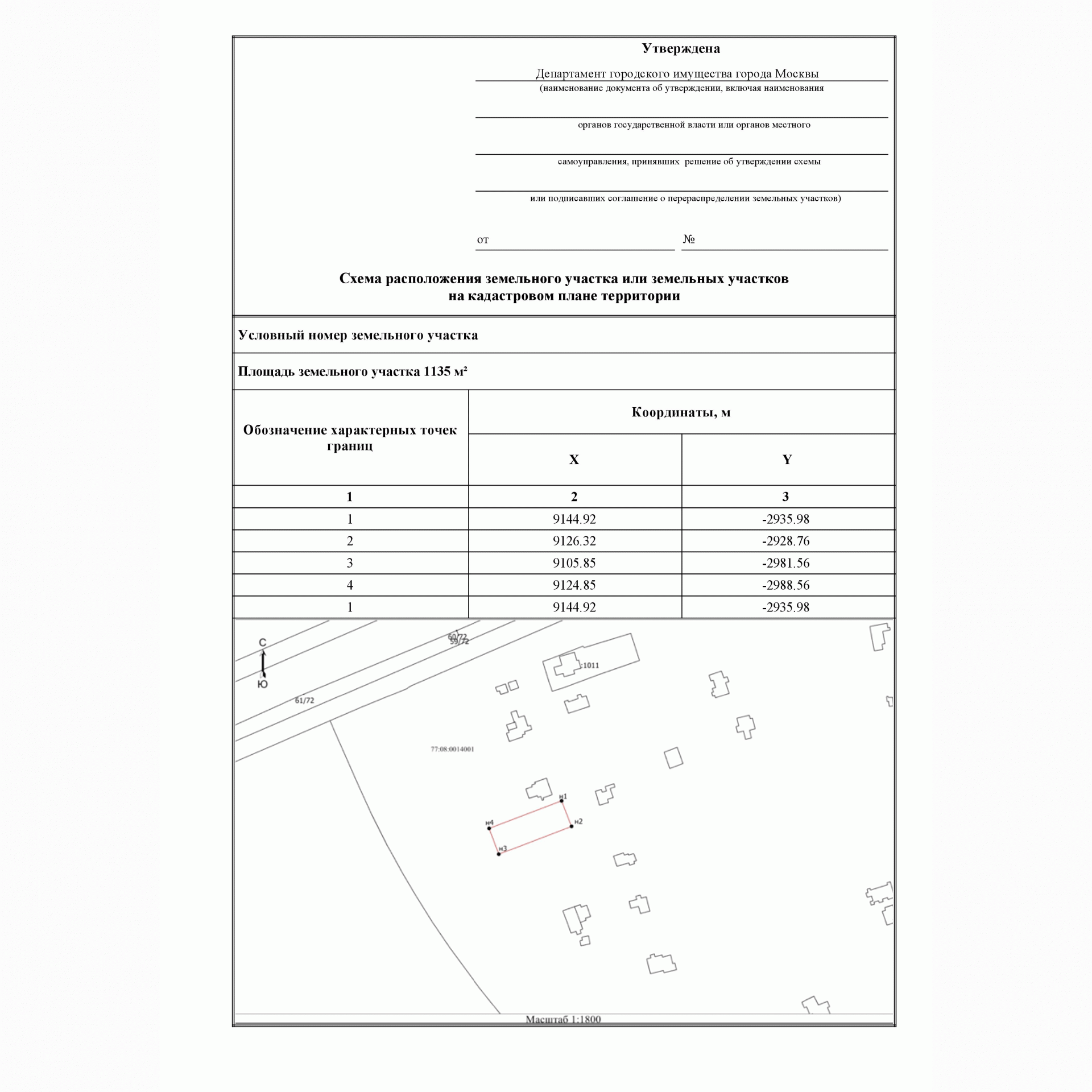 